Spelling test: Year 5Given: 23.6.22Test: 28.6.22Spelling test: Year 5Given: 14.6.22Test: 28.6.22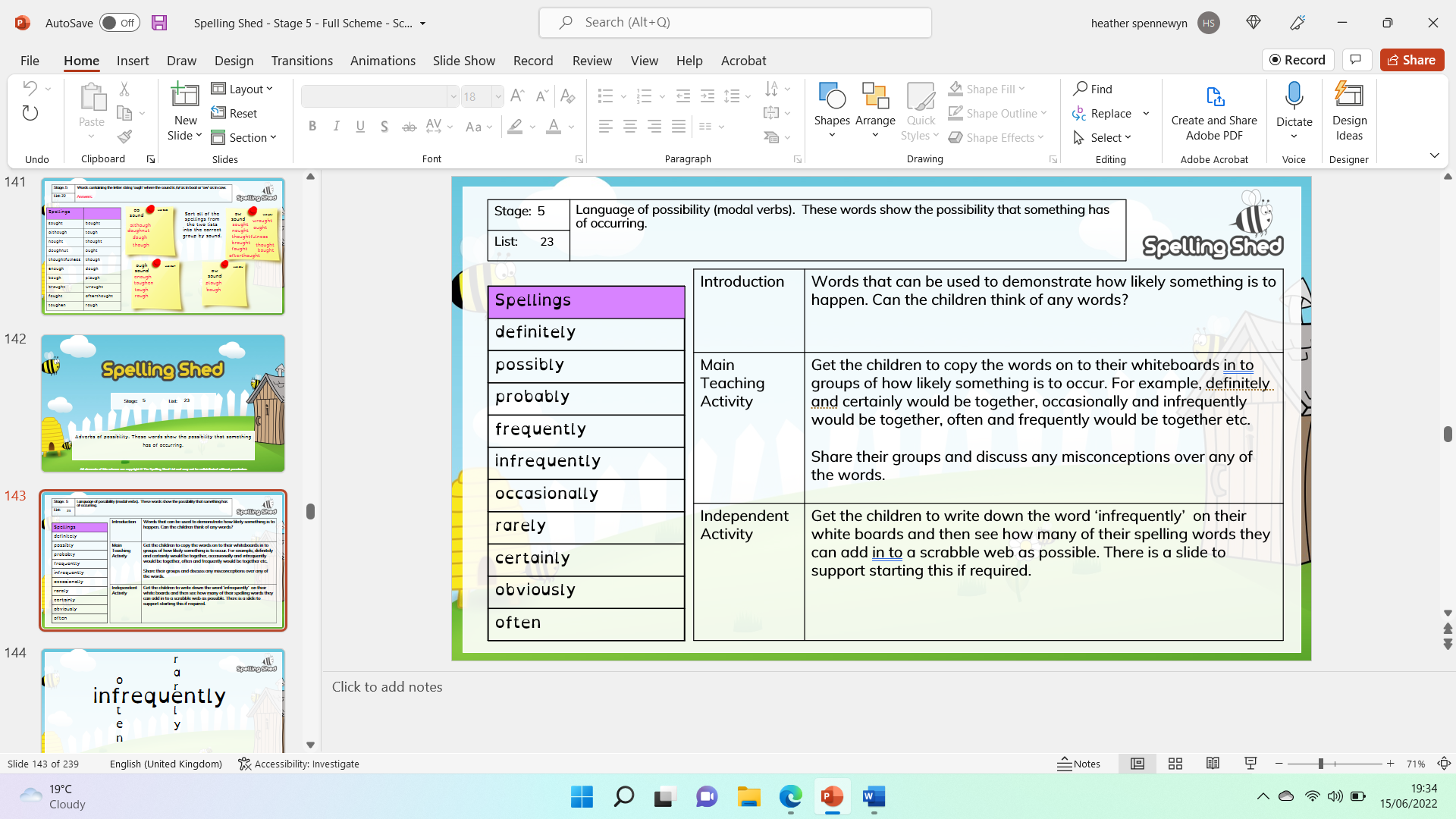 Spelling test: Year 6Given: 14.6.22Test: 28.6.22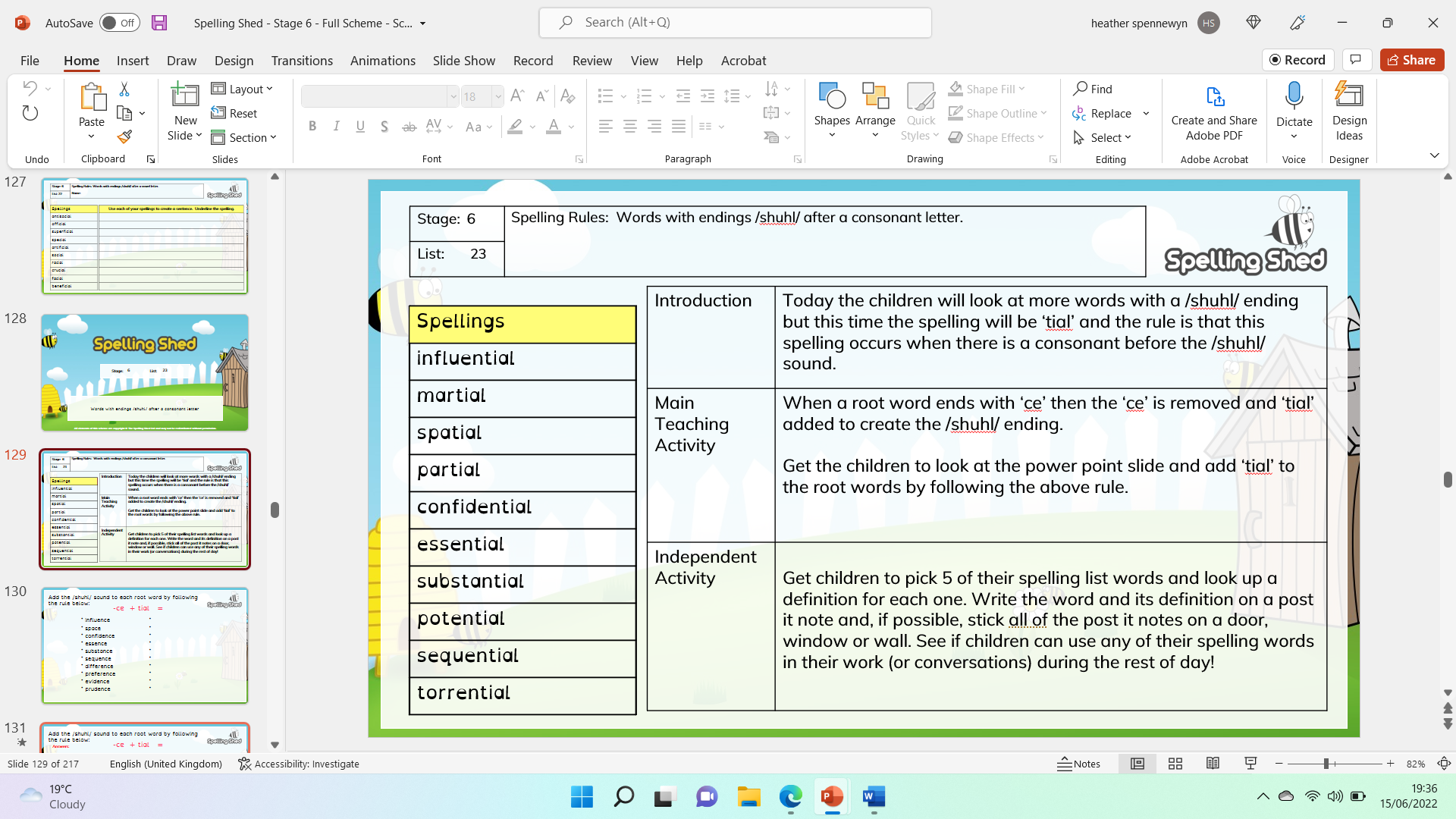 waterbearfindtheseliveaway